Homework Sparrows and KitesDue back to school – Tuesday 14th November 2023English 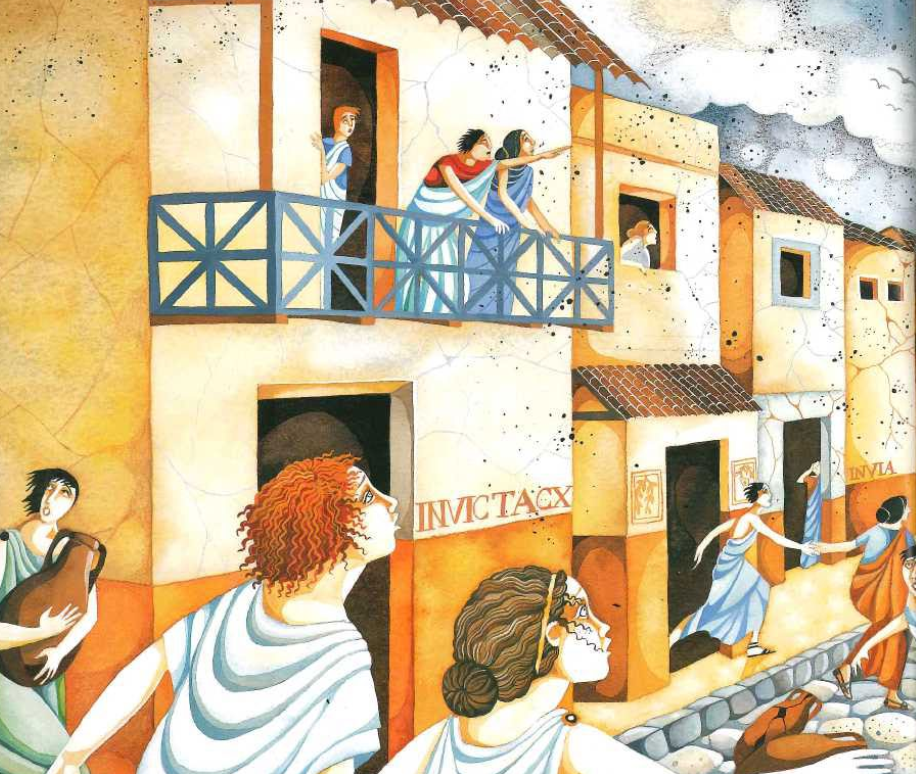 This week we have been writing a setting description of Pompeii. Write sentences to describe the city of Pompeii when the volcano erupted and ash dominated the sky.What would you see?What would you hear?What would you smell?MathsThis week we have been developing our addition and subtraction skillsSolve the calculations 4625+27=264-24=8271-362=4732+606=Reading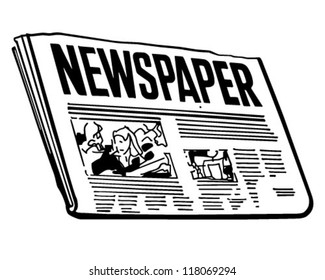 Over the next few weeks, we will be exploring newspaper reports. Have a read of different newspapers and think about what information they provide to you as the reader. Project-This term our project is the Romans. Each week we have set you a project based on the Romans. Complete each task and bring in your pieces so we can put them on display for our pop up museum Expo at the end of term.